РЕШЕНИЕ СОБРАНИЯ ДЕПУТАТОВКОРОБКИНСКОГО  СЕЛЬСКОГО  МУНИЦИПАЛЬНОГО  ОБРАЗОВАНИЯР Е Ш Е Н И Еот  28 марта   2024 г.                    № 59                           п. Коробкин«О  внесении изменений  и дополнений в решение Собрания депутатов Коробкинского СМО РК «О бюджете Коробкинского сельского муниципального образования  Республики Калмыкия  на 2024 год» №54   от 27.12.2023гВ соответствии с Бюджетным Кодексом РФ, Федеральным Законом РФ № 131-ФЗ «Об общих принципах организации местного самоуправления в РФ», руководствуясь ст. 56 Устава Коробкинского сельского муниципального образования РК, ст. 17  Положения о бюджетном процессе  Коробкинского СМО РК, Собрание депутатов Коробкинского СМО РК.р е ш и л о:            Внести в решение Собрания депутатов Коробкинского сельского муниципального образования Республики Калмыкия «О бюджете Коробкинского сельскогомуниципального образования Республики Калмыкия на 2024 г.», № 54  от 27.12.2024г. следующие дополнения и изменения:1.Статью 1 изложить в следующей редакции:              Утвердить объем доходов бюджета Коробкинского сельского муниципального образования Республики Калмыкия на 2024 год в сумме 1736,7 тыс. рублей;              Общий объем расходов бюджета Коробкинского сельского муниципального образования Республики Калмыкия в сумме 1779,2 тыс. рублей.                Дефицит бюджета Коробкинского  сельского муниципального образования Республики Калмыкия в сумме 42,5 тыс. рублей.2. В статье 4 приложение №1 изложить в следующей редакции:Приложение № 1к решению  Собрания депутатов Коробкинского сельскогомуниципального образования Республики Калмыкия                                "О бюджете Коробкинского сельскогомуниципального образования Республики Калмыкия на 2024 год "                                        № 54  от 27.12.2023 г.3. В статье 5 приложение №2  изложить в следующей редакцииРаспределение ассигнований из бюджета Коробкинского сельского муниципального образования Республики Калмыкия на 2024 год по разделам, подразделам, целевым статьям и видам расходов функциональной классификации расходов бюджетов Российской Федерации4. В статье 6 приложение №3  изложить в следующей редакции:Приложение № 3к решению  Собрания депутатов Коробкинского сельскогомуниципального образования Республики Калмыкия                                "О бюджете Коробкинского сельскогомуниципального образования Республики Калмыкия на 2024 год "                                        № 54  от 27.12.2023 г..Ведомственная структура расходов бюджета Коробкинского сельского муниципального образования Республики Калмыкия на 2024 год    5. В статье 10 приложение №5  изложить в следующей редакции:Приложение № 5к решению  Собрания депутатов Коробкинского сельскогомуниципального образования Республики Калмыкия                                "О бюджете Коробкинского сельскогомуниципального образования Республики Калмыкия на 2024 год "                                        № 54  от 27.12.2023 г.Источники финансирования дефицита бюджета Коробкинского сельскогомуниципального образования Республики Калмыкия на 2024 год        6.Настоящее решение вступает  в силу со дня его подписания и подлежит официальному опубликованию (обнародованию).Председатель Собрания депутатовКоробкинского сельского муниципального образования Республики Калмыкия	З.А. Тарабановская Глава Коробкинского сельскогоМуниципального образованияРеспублики Калмыкия (ахлачи)                                                             Е.Н.Литвиненко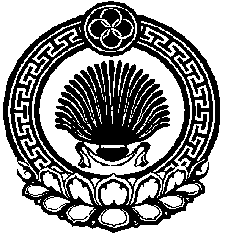 Объем поступлений доходов бюджета Коробкинского сельского муниципального образования Республики Калмыкия на 2024 год                                                по кодам бюджетной классификации                                                                                                                                                                 ( тыс. руб.)Код бюджетной классификации Российской ФедерацииНаименование доходов2024 год000 1 00 00000 00 0000 000НАЛОГОВЫЕ И НЕНАЛОГОВЫЕ ДОХОДЫ884,0000 1 01 00000 00 0000 000НАЛОГИ НА ПРИБЫЛЬ, ДОХОДЫ155,0182 1 01 02000 01 0000 110Налог на доходы физических лиц               155,0182 1 01 02010 01 0000 110Налог на доходы физических лиц с доходов, источником которых является налоговый агент, за исключением доходов, в отношении которых исчисление и уплата налога осуществляются в соответствии со статьями 227, 227.1 и 228 Налогового кодекса Российской Федерации150,0182 1 01 02020 01 0000 110Налог на доходы физических лиц с доходов, полученных от осуществления деятельности физическими лицами, зарегистрированными в качестве индивидуальных предпринимателей, нотариусов, занимающихся частной практикой, адвокатов, учредивших адвокатские кабинеты и других лиц, занимающихся частной практикой в соответствии со статьей 227 Налогового кодекса Российской Федерации0,0182 1 01 02030 01 0000 110Налог на доходы физических лиц с доходов,  полученных физическими лицами в соответствии со статьей 228 Налогового Кодекса Российской Федерации5,0000 1 05 00000 00 0000 000НАЛОГИ НА СОВОКУПНЫЙ ДОХОД110,0182 1 05 03000 01 0000 110Единый сельскохозяйственный налог110,0182 1 05 03010 01 0000 110Единый сельскохозяйственный налог110,0000 1 06  00000 00  0000  110НАЛОГИ НА  ИМУЩЕСТВО616,0182 1 06  01000 00  0000  110Налог на имущество физических лиц81,4182 106 01030 10 0000 110Налог на имущество физических лиц, взимаемый по ставкам, применяемым к объектам налогообложения, расположенным в границах поселений81,4182 106 06000 00 0000 110ЗЕМЕЛЬНЫЙ НАЛОГ534,6182 106 06033 10 0000 110Земельный налог, взимаемый по ставкам, установленным в соответствии с подпунктом 2 пункта 1 статьи 394 Налогового кодекса Российской Федерации и применяемым к объектам налогообложения, расположенным в границах поселений1,0182 106 06043 10 0000 110Земельный налог, взимаемый по ставкам, установленным в соответствии с подпунктом 1 пункта 1 статьи 394 Налогового кодекса Российской Федерации и применяемым к объектам налогообложения, расположенным в границах поселений533,6000 108 00000 00 0000 000ГОСУДАРСТВЕННАЯ ПОШЛИНА3,0874 108 04020 01 0000 110Государственная пошлина за совершение нотариальных действий должностными лицами органов местного самоуправления, уполномоченными в соответствии с законодательными актами РФ на совершение нотариальных действий3,0000 2 00 00000 00 0000 000  БЕЗВОЗМЕЗДНЫЕ ПОСТУПЛЕНИЯ852,7000 2 02 00000 00 0000 150  Безвозмездные поступления от других бюджетов бюджетной системы Российской Федерации852,7000 2 02 10000 00 0000 150Дотации бюджетам бюджетной системы Российской Федерации 501,4874 2 02 15001 10 0000 150Дотации бюджетам сельских поселений на выравнивание бюджетной обеспеченности из бюджета субъекта Российской Федерации501,4000 2 02 30000 00 0000 000Субвенции бюджетам бюджетной системы Российской Федерации 151,3874 2 02 35118 10 0000 150Субвенции бюджетам  на осуществление  первичного воинского учета на территориях, где отсутствуют военные комиссариаты151,3000 202 40000 00 0000 150Иные межбюджетные трансферты                    200,0874 202 40014 10 0000 150Межбюджетные трансферты, передаваемые бюджетам поселений из бюджетов муниципальных районов на осуществление части полномочий по решению вопросов местного значения в соответствии с заключенными соглашениями50,0874 202 49999 10 0000 150Прочие межбюджетные трансферты, передаваемые бюджетам сельских поселений150,0ВСЕГО ДОХОДОВ    1736,7                                                        Приложение № 2к решению  Собрания депутатов Коробкинского сельскогомуниципального образования Республики Калмыкия                                "О бюджете Коробкинского сельского муниципального образования Республики Калмыкия на 2024 год "                                        № 54  от 27.12.2023 г.НаименованиеРаздел, подразделЦелевая статьяВид расходаСуммаОбщегосударственные вопросы01001194,5Функционирование высшего должностного лица субъекта Российской Федерации и муниципального образования0102690,0Органы местного самоуправления01027810000000690,0Глава муниципального образования01027810100000690,0Глава администрации СМО01027810100120690,0Расходы на выплаты персоналу государственных  (муниципальных) органов01027810100120120690,0Функционирование Правительства Российской Федерации, высших исполнительных органов государственной власти субъектов Российской Федерации, местных администраций0104504,5Органы местного самоуправления01047810000000504,5Центральный аппарат муниципального образования01047810200000504,5Центральный аппарат01047810200120504,5Расходы на выплаты персоналу государственных  (муниципальных)  органов01047810200120120395,0Иные закупки товаров, работ и услуг для обеспечения государственных (муниципальных) нужд01047810200120240101,5Исполнение  судебных актов010478102001208300,0Уплата налогов, сборов и иных платежей010478102001208508,0Национальная оборона0200151,3Мобилизация и вневойсковая подготовка0203151,3Осуществление первичного воинского учёта на территориях, где отсутствуют военные комиссариаты02037810451180151,3Расходы на выплаты персоналу государственных (муниципальных) органов02037810451180120138,3Иные закупки товаров, работ и услуг для обеспечения государственных (муниципальных) нужд0203781045118024013,0Национальная безопасность и правоохранительная деятельность03002,0Защита населения и территории от чрезвычайных ситуаций природного и техногенного характера, пожарная безопасность03102,0Иные непрограммные мероприятия031078900000002,0Основное мероприятие «Предупреждение и ликвидация последствий  чрезвычайных ситуаций и стихийных бедствий природного  и техногенного характера»031078901000002,0Предупреждение и ликвидация последствий  чрезвычайных ситуаций и стихийных бедствий природного  и техногенного характера.031078901905502,0Иные закупки товаров, работ и услуг для обеспечения государственных (муниципальных) нужд031078901905502402,0Национальная экономика0400235,0Другие вопросы в области национальной экономики0412235,0Реализация прочих непрограммных мероприятий04127890900000235,0Реализация иных направления расходов на осуществление передаваемых полномочий из бюджета СМО в бюджет РМО по организации, формированию, исполнению и контролю за исполнением бюджета СМО041278909М6010235,0Иные межбюджетные трансферты041278909М6010540235,0Жилищно-коммунальное хозяйство050056,0Коммунальное хозяйство050250,0Комплексное развитие систем коммунальной инфраструктуры на территории СМО0502785021581050,0Иные закупки товаров, работ и услуг для обеспечения государственных ( муниципальных) нужд0502785021581024050,0Благоустройство05036,0Благоустройство050378600000006,0Благоустройство территории СМО050378601000002,0Благоустройство территории СМО050378601158202,0Иные закупки товаров, работ и услуг для обеспечения государственных (муниципальных) нужд050378601158202402,0Уличное освещение территории сельского поселения050378602000002,0Уличное освещение территории СМО050378602158302,0Иные закупки товаров, работ и услуг для обеспечения государственных (муниципальных) нужд050378602158302402,0Организация и содержание мест захоронения050378604000002,0Содержание  мест захоронения на территории  СМО050378604158502,0Иные закупки товаров, работ и услуг для обеспечения государственных (муниципальных) нужд050378604158502402,0Культура, кинематография0800140,4Культура0801140,4Дворцы и дома культуры, другие учреждения культуры и средств массовой информации08017830100000140,4Расходы на обеспечение деятельности дворцов и домов культуры, другие учреждения культуры08017830105200140,4Расходы на выплаты персоналу казенных учреждений08017830105200110134,4Иные закупки товаров, работ и услуг для обеспечения государственных (муниципальных) нужд080178301052002405,0Уплата налогов, сборов и других платежей080178301052008501,0Итого расходов1779,2НаименованиеКод главыРаздел, подразделЦелевая статьяВид расходаСуммаАдминистрация Коробкинского сельского муниципального образования Республики Калмыкия8741779,2Общегосударственные вопросы87401001194,5Функционирование высшего должностного лица субъекта Российской Федерации и муниципального образования8740102690,0Органы местного самоуправления87401027810000000690,0Глава муниципального образования87401027810100000690,0Глава администрации СМО87401027810100120690,0Расходы на выплаты персоналу государственных  (муниципальных) органов87401027810100120120690,0Функционирование Правительства Российской Федерации, высших исполнительных органов государственной власти субъектов Российской Федерации, местных администраций8740104504,5Органы местного самоуправления87401047810000000504,5Центральный аппарат муниципального образования87401047810200000504,5Центральный аппарат87401047810200120504,5Расходы на выплаты персоналу государственных  (муниципальных)  органов87401047810200120120395,0Иные закупки товаров, работ и услуг для обеспечения государственных (муниципальных) нужд87401047810200120240101,5Исполнение  судебных актов874010478102001208300,0Уплата налогов, сборов и иных платежей874010478102001208508,0Национальная оборона8740200151,3Мобилизация и вневойсковая подготовка8740203151,3Осуществление первичного воинского учёта на территориях, где отсутствуют военные комиссариаты87402037810451180151,3Расходы на выплаты персоналу государственных (муниципальных) органов87402037810451180120138,3Иные закупки товаров, работ и услуг для обеспечения государственных (муниципальных) нужд8740203781045118024013,0Национальная безопасность и правоохранительная деятельность87403002,0Защита населения и территории от чрезвычайных ситуаций природного и техногенного характера, пожарная безопасность87403102,0Иные непрограммные мероприятия874031078900000002,0Основное мероприятие «Предупреждение и ликвидация последствий  чрезвычайных ситуаций и стихийных бедствий природного  и техногенного характера»874031078901000002,0Предупреждение и ликвидация последствий  чрезвычайных ситуаций и стихийных бедствий природного  и техногенного характера.874031078901905502,0Иные закупки товаров, работ и услуг для обеспечения государственных (муниципальных) нужд874031078901905502402,0Национальная экономика8740400235,0Другие вопросы в области национальной экономики8740412235,0Реализация прочих непрограммных мероприятий87404127890900000235,0Реализация иных направления расходов на осуществление передаваемых полномочий из бюджета СМО в бюджет РМО по организации, формированию, исполнению и контролю за исполнением бюджета СМО874041278909М6010235,0Иные межбюджетные трансферты874041278909М6010540235,0Жилищно-коммунальное хозяйство874050056,0Коммунальное хозяйство874050250,0Комплексное развитие систем коммунальной инфраструктуры на территории СМО8740502785021581050,0Иные закупки товаров, работ и услуг для обеспечения государственных ( муниципальных) нужд8740502785021581024050,0Благоустройство87405036,0Благоустройство874050378600000006,0Благоустройство территории СМО874050378601000002,0Благоустройство территории СМО874050378601158202,0Иные закупки товаров, работ и услуг для обеспечения государственных (муниципальных) нужд874050378601158202402,0Уличное освещение территории сельского поселения874050378602000002,0Уличное освещение территории СМО874050378602158302,0Иные закупки товаров, работ и услуг для обеспечения государственных (муниципальных) нужд874050378602158302402,0Организация и содержание мест захоронения874050378604000002,0Содержание  мест захоронения на территории  СМО874050378604158502,0Иные закупки товаров, работ и услуг для обеспечения государственных (муниципальных) нужд874050378604158502402,0Культура, кинематография8740800140,4Культура8740801140,4Дворцы и дома культуры, другие учреждения культуры и средств массовой информации87408017830100000140,4Расходы на обеспечение деятельности дворцов и домов культуры, другие учреждения культуры87408017830105200140,4Расходы на выплаты персоналу казенных учреждений87408017830105200110134,4Иные закупки товаров, работ и услуг для обеспечения государственных (муниципальных) нужд874080178301052002405,0Уплата налогов, сборов и других платежей874080178301052008501,0Итого расходов1779,2Код главыКод  БК РФНАИМЕНОВАНИЕСумма тыс. руб.Код главыСумма тыс. руб.87487401030000000000000Бюджетные кредиты от других бюджетов бюджетной системы РФ в валюте РФ0874 01030100100000710Привлечение кредитов из других бюджетов бюджетной системы Российской Федерации бюджетами сельских поселений в валюте Российской Федерации0874 01030100100000810Погашение бюджетами сельских поселений кредитов из других бюджетов бюджетной системы Российской Федерации в валюте Российской Федерации000001050000000000000Изменение остатков средств на счетах по учету средств бюджета42,5в т.ч.00001050201100000510Увеличение прочих остатков денежных средств бюджетов поселений-1736,700001050201100000610Уменьшение прочих остатков денежных средств бюджетов поселений1779,2Итого источников внутреннего финансирования42,5